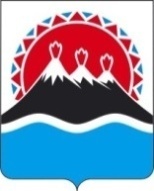             г. Петропавловск-КамчатскийПРАВИТЕЛЬСТВО ПОСТАНОВЛЯЕТ:1. Внести в государственную программу Камчатского края «Охрана окружающей среды, воспроизводство и использование природных ресурсов в Камчатском крае», утвержденную постановлением Правительства Камчатского края от 03.11.2017 № 460-П, изменения согласно приложению к настоящему постановлению.2. Настоящее постановление вступает в силу через 10 дней после дня его официального опубликования.Губернатор Камчатского края			    	                   В.И. ИлюхинСОГЛАСОВАНО:Исп. Анна Владимировна Сушенцовател.: 42-03-97Министерство природных ресурсов и экологии Камчатского краяПриложение к постановлению Правительства Камчатского краяот _____________№ ________Измененияв государственную программу Камчатского края«Охрана окружающей среды, воспроизводство и использование природных ресурсов в Камчатском крае», утвержденную постановлением Правительства Камчатского края от 03.11.2017 № 460-П (далее – Программа)1. Раздел «Объемы бюджетных ассигнований Программы» паспорта Программы изложить в следующей редакции:2. Раздел «Объемы бюджетных ассигнований Подпрограммы 1» паспорта подпрограммы 1 «Охрана окружающей среды и обеспечение экологической безопасности в Камчатском крае» изложить в следующей редакции:3. Раздел «Объемы бюджетных ассигнований Подпрограммы 2» паспорта подпрограммы 2 «Развитие и использование минерально-сырьевой базы Камчатского края» изложить в следующей редакции:4. Раздел «Объемы бюджетных ассигнований Подпрограммы 3» паспорта подпрограммы 3 «Использование и охрана водных объектов в Камчатском крае» изложить в следующей редакции:5. Раздел «Объемы бюджетных ассигнований Подпрограммы 4» паспорта подпрограммы 4 «Обеспечение реализации Программы» изложить в следующей редакции:ПОЯСНИТЕЛЬНАЯ ЗАПИСКАк проекту постановления Правительства Камчатского края «О внесении изменений в государственную программу Камчатского края «Охрана окружающей среды, воспроизводство и использование природных ресурсов в Камчатском крае», утвержденную постановлением Правительства Камчатского края от 03.11.2017 № 460-П»Проект постановления Правительства Камчатского края «О внесении изменений в государственную программу Камчатского края «Охрана окружающей среды, воспроизводство и использование природных ресурсов в Камчатском крае», утвержденную постановлением Правительства Камчатского края от 03.11.2017 № 460-П» (далее - Программа), подготовлен в целях приведения бюджетных ассигнований Программы в соответствие с Законом Камчатского края «О краевом бюджете на 2018 год и на плановый период 2019 и 2020 годов» (с изменениями от 19.11.2018 № 270), Законом Камчатского края «О краевом бюджете на 2019 год и на плановый период 2020 и 2021 годов» от 19.11.2018 № 272, а также данными бюджетной росписи Министерства природных ресурсов и экологии Камчатского края от 10.12.2018.Настоящий проект постановления Правительства Камчатского края 17 декабря 2018 года размещен на официальном сайте исполнительных органов государственной власти Камчатского края в сети Интернет для проведения в срок по 26 декабря 2018 года независимой антикоррупционной экспертизы. П О С Т А Н О В Л Е Н И ЕПРАВИТЕЛЬСТВАКАМЧАТСКОГО КРАЯ№О внесении изменений в государственную программу Камчатского края «Охрана окружающей среды, воспроизводство и использование природных ресурсов в Камчатском крае», утвержденную постановлением Правительства Камчатского края от 03.11.2017 № 460-П Заместитель ПредседателяПравительства Камчатского края – Министр рыбного хозяйства Камчатского края                                                 В.М. ГалицынВрИО Министра финансов Камчатского края      С.Л. ТечкоМинистр экономического развития и торговли Камчатского краяД.А. КоростелевМинистр природных ресурсов и экологии Камчатского краяВ.И. ПрийдунНачальник Главного правового управления Губернатора и Правительства Камчатского краяС.Н. Гудин«Объемы бюджетных ассигнований Программыобщий объем финансирования Программы составляет 702 633,90381 тыс. руб., в том числе за счет средств:федерального бюджета (по согласованию) – 32 578,00000 тыс. руб., из них по годам:2018 год – 7 284,10000 тыс. руб.;2019 год – 5 374,40000 тыс. руб.;2020 год – 5 375,90000 тыс. руб.;2021 год – 7 271,80000 тыс. руб.;2022 год – 7 271,80000 тыс. руб.;краевого бюджета – 670 055,90381 тыс. руб., из них по годам:2018 год – 172 770,44381 тыс. руб.;2019 год – 129 999,33000 тыс. руб.;2020 год – 106 099,75000 тыс. руб.;2021 год – 106 123,55000 тыс. руб.;2022 год – 155 062,83000 тыс. руб.».«Объемы бюджетных ассигнований Подпрограммы 1общий объем финансирования Подпрограммы 1 составляет 281 743,03759 тыс. руб. за счет средств краевого бюджета, из них по годам:2018 год – 82 853,87210 тыс. руб.;2019 год – 54 541,13549 тыс. руб.;2020 год – 49 231,20000 тыс. руб.;2021 год – 49 255,00000 тыс. руб.;2022 год – 45 861,83000 тыс. руб.».«Объемы бюджетных ассигнований Подпрограммы 2общий объем финансирования Подпрограммы 2 составляет 107 530,00800 тыс. руб. за счет средств краевого бюджета, из них по годам:2018 год – 32 557,96200 тыс. руб.;2019 год – 19 532,04600 тыс. руб.;2020 год – 6 870,00000 тыс. руб.;2021 год – 6 870,00000 тыс. руб.;2022 год – 41 700,00000 тыс. руб.».«Объемы бюджетных ассигнований Подпрограммы 3общий объем финансирования Подпрограммы 3 составляет 111 551,36758 тыс. руб., в том числе за счет средств:федерального бюджета (по согласованию) – 32 578,00000 тыс. руб., из них по годам:2018 год – 7 284,10000 тыс. руб.;2019 год – 5 374,40000 тыс. руб.;2020 год – 5 375,90000 тыс. руб.;2021 год – 7 271,80000 тыс. руб.;2022 год – 7 271,80000 тыс. руб.;краевого бюджета – 78 973,36758 тыс. руб., из них по годам:2018 год – 16 223,11907 тыс. руб.;2019 год – 16 435,14851 тыс. руб.;2020 год – 10 507,55000 тыс. руб.;2021 год – 10 507,55000 тыс. руб.;2022 год – 25 300,00000 тыс. руб.».«Объемы бюджетных ассигнований Подпрограммы 4общий объем финансирования Подпрограммы 4 составляет 201 809,49064 тыс. руб., за счет средств краевого бюджета, из них по годам:2018 год – 41 135,49064 тыс. руб.;2019 год – 39 491,00000 тыс. руб.;2020 год – 39 491,00000 тыс. руб.;2021 год – 39 491,00000 тыс. руб.;2022 год – 42 201,00000 тыс. руб.».